Krzyżówka mitologiczna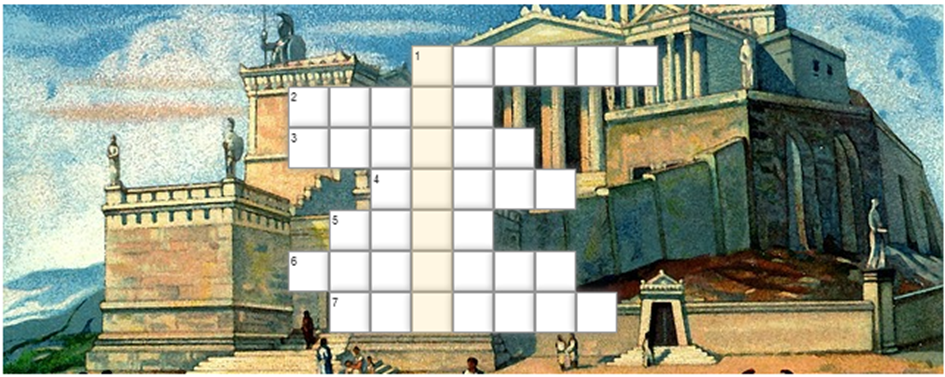 1.	Boski posłaniec, przedstawiany ze skrzydłami u stóp.2.	Prometeusz wykradł go bogom, aby podarować go ludziom.3.	Bóg sztuki i wróżbiarstwa.4.	Góra, którą zamieszkiwali greccy bogowie.5.	Syn Dedala.6.	Z jej puszki wydostały się na świat nieszczęścia.7.	Koza, która swym mlekiem karmiła Zeusa.